БАШ?ОРТОСТАН РЕСПУБЛИКА3Ы                                                         СОВЕТ СЕЛЬСКОГО ПОСЕЛЕНИЯ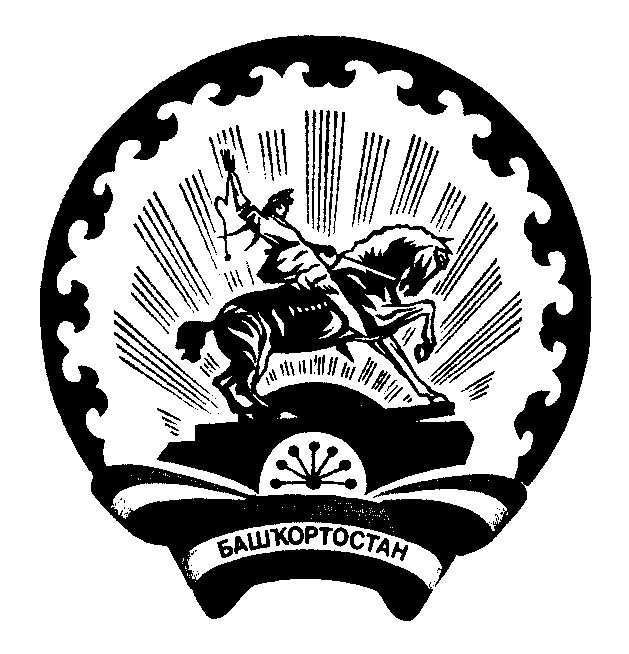 Б2Л2Б2й РАЙОНЫ МУНИЦИПАЛЬ                                                       УСЕНЬ-ИВАНОВСКИЙ СЕЛЬСОВЕТРАЙОНЫНЫ* 292Н-ИВАНОВКА АУЫЛ                                                            МУНИЦИПАЛЬНОГО РАЙОНА  БЕЛЕБЕЕВСКИЙСОВЕТЫ АУЫЛ БИЛ2М23Е СОВЕТЫ                                            РАЙОН РЕСПУБЛИКИ БАШКОРТОСТАН452033, Б2л2б2й районы, )с2н-Ивановка ауылы,                                         452033, Белебеевский район, с.Усень-Ивановское,Гагарин урамы,101                                                                                           ул.Гагарина, 101 КАРАР                                                                                                      РЕШЕНИЕ       19 июнь 2019й                                  №325                                 19 июня 2019гОб утверждении схемы многомандатного избирательного округа для проведения выборов депутатов Совета сельского поселения Усень-Ивановский сельсовет муниципального района Белебеевский район Республики Башкортостан в 2019-2029 годахВ соответствии со статьей 18 Федерального закона «Об основных гарантиях избирательных прав и права на участие в референдуме граждан Российской Федерации», статьей 15 Кодекса Республики Башкортостан о выборах, частью 2 статьи 7 и частью 4 статьи 18 Устава сельского поселения Усень-Ивановский сельсовет муниципального района Белебеевский район Республики Башкортостан, решением территориальной избирательной комиссии муниципального района Белебеевский район Республики Башкортостан (с полномочиями избирательной комиссии сельского поселения Усень-Ивановский сельсовет муниципального района Белебеевский район Республики Башкортостан) от 18 июня 2019 года № 77/624-4 «Об определении схемы многомандатных избирательных округов для проведения выборов депутатов Совета сельского поселения Усень-Ивановский сельсовет муниципального района Белебеевский район Республики Башкортостан в 2019-2029 годах», Совет сельского поселения Усень-Ивановский сельсовет муниципального района Белебеевский район Республики Башкортостан решил:1. Утвердить схему многомандатного избирательного округа для проведения выборов депутатов Совета сельского поселения Усень-Ивановский сельсовет муниципального района Белебеевский район Республики Башкортостан и ее графическое изображение (приложения 1, 2).2. Обнародовать схему многомандатного избирательного округа и ее графическое изображение путем размещения на информационном стенде Администрации сельского поселения , расположенном по адресу: Республика Башкортостан Белебеевский район с. Усень-Ивановское ул. Гагарина .101, и на официальном сайте Администрации сельского поселения Усень-Ивановский сельсовет муниципального района Белебеевский район Республики Башкортостан не позднее 21 июня 2019года.3. Направить настоящее решение в территориальную избирательную комиссию муниципального района Белебеевский район Республики Башкортостан.4. Контроль исполнения решения возложить на комиссию Совета по социально-гуманитарным вопросам.Председатель Совета       		                                  Д.В.ДенисовПриложение 1 к решению Совета сельского поселения Усень-Ивановский сельсовет муниципального района Белебеевский район Республики Башкортостанот 19 июня 2019года № 325Схемамногомандатного избирательного округа для проведения выборов депутатов Совета сельского поселения Усень-Ивановский сельсовет муниципального района Белебеевский район Республики Башкортостан в 2019-2029 годахУсень-Ивановский семимандатный избирательный округ №1(центр – Республика Башкортостан, Белебеевский район, село Усень-Ивановское, ул. Гагарина, дом 101)село Веровка, деревня Красная Заря, деревня Покровка, деревня Пыжьяновский, деревня Сосновый Бор, село Усень-Ивановское, деревня Чермасан.								Избирателей 833Приложение 2к решению Совета сельского поселения Усень-Ивановский сельсовет муниципального района Белебеевский район Республики Башкортостанот 19 июня 2019года  № 325Графическое изображение схемы многомандатного избирательного округа для проведения выборов депутатов Совета сельского поселения Усень-Ивановский сельсовет муниципального района Белебеевский район Республики Башкортостан в 2019-2029 годах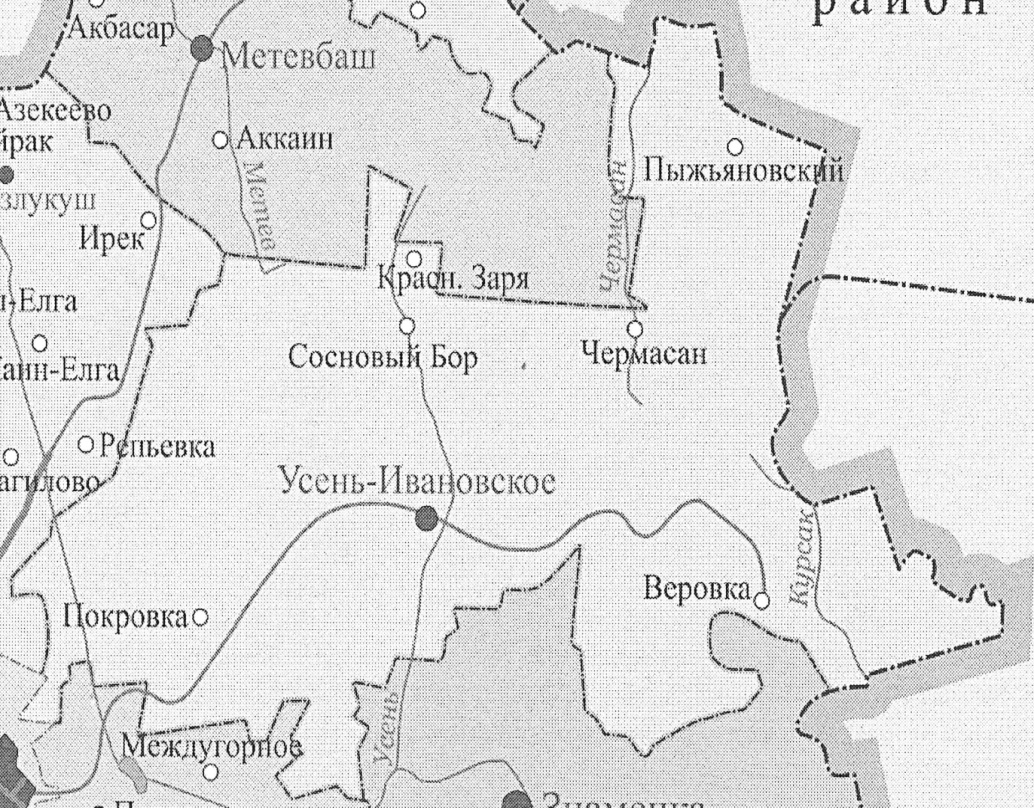 